Jméno, příjmení, třída: ____________________________Chemie 8. ročník (3. 5. – 7. 5. 2021) – Soňa HemišováV případě, že nebudete zadání rozumět, kontaktujte mě na e-mailu s.hemisova@zsmojzir.cz, na messengeru Soňa Hemišová, ........ Vypracované práce odevzdávejte zpět do školy (nejpozději do pátku 7. 5. 2021) nebo mi je můžete zaslat prostřednictvím e-mailu s.hemisova@zsmojzir.cz, messengeru Soňa Hemišová, .......1. Je důležité zhlédnout videa, kde je popsaný postup tvorby vzorce z jeho názvu a tvorba názvu z jeho vzorce. Pro zopakování zhlédni na YouTube (opakování oxidů, sulfidů, hydroxidů):https://www.youtube.com/watch?v=BGNu8MhZAC0https://www.youtube.com/watch?v=HEr9bCqp_1whttps://www.youtube.com/watch?v=bb1zaTx_AR4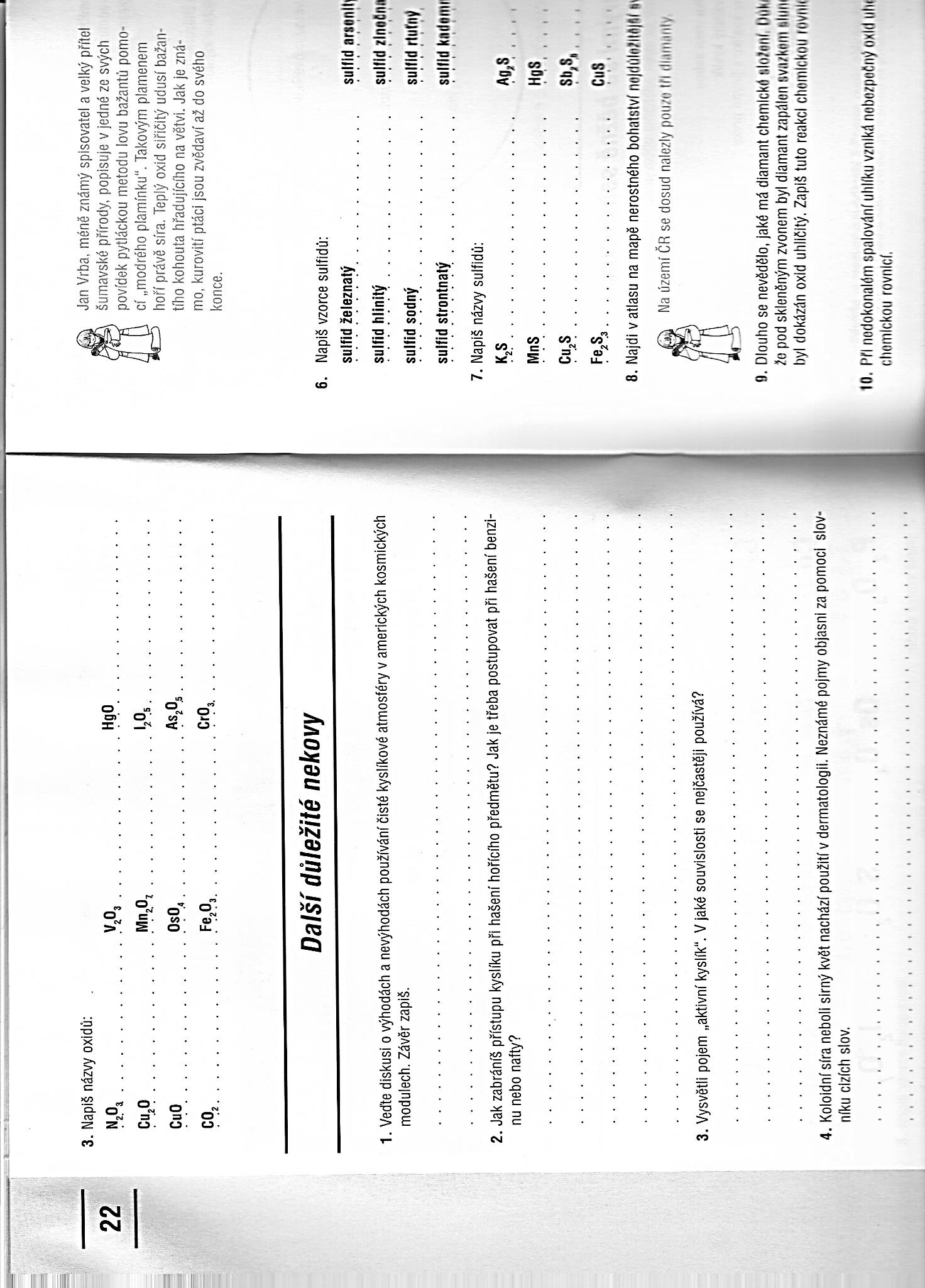 2. Zopakuj si v učebnici str. 64 - 69.3. Vypracuj pracovní list. 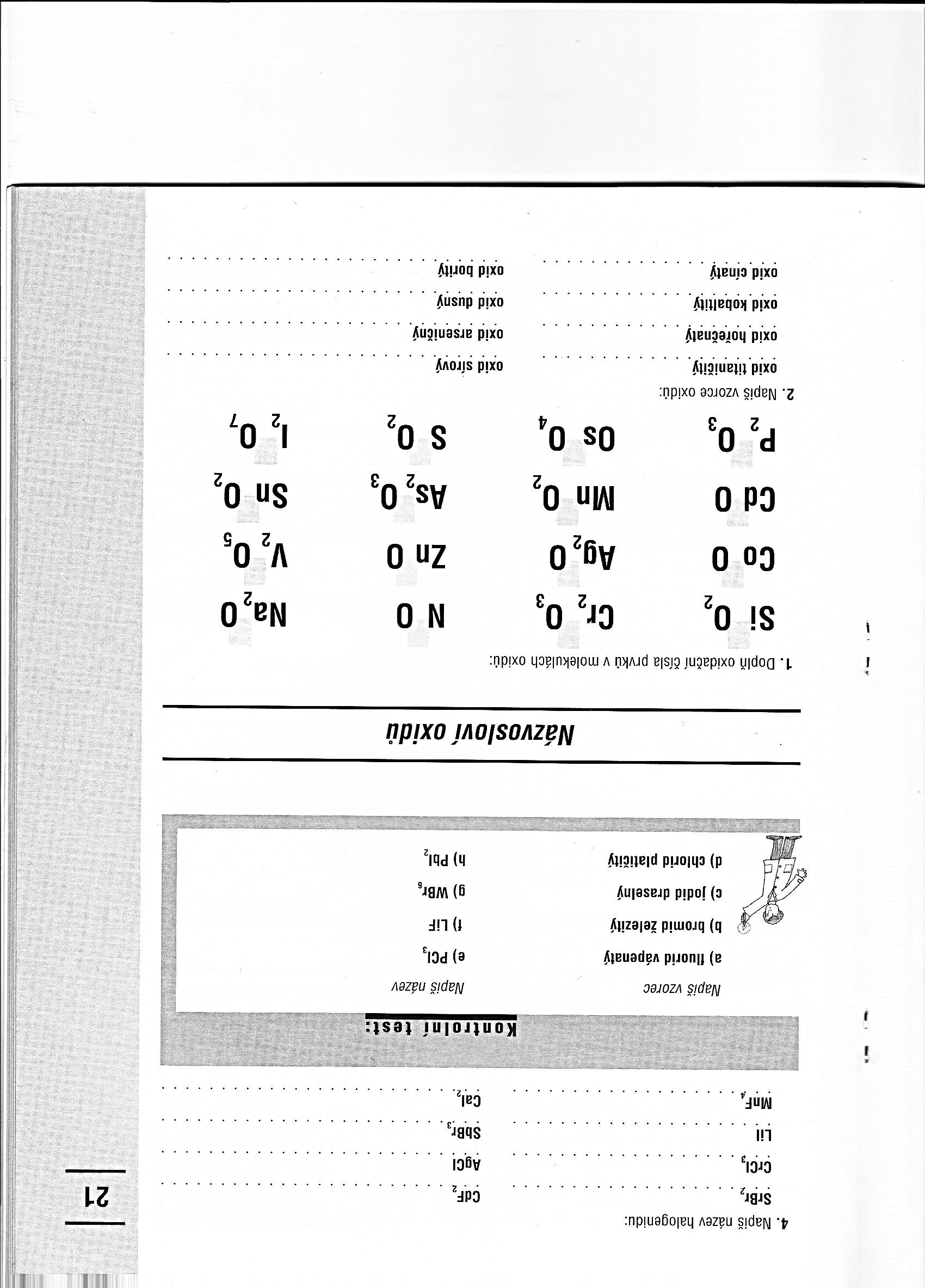 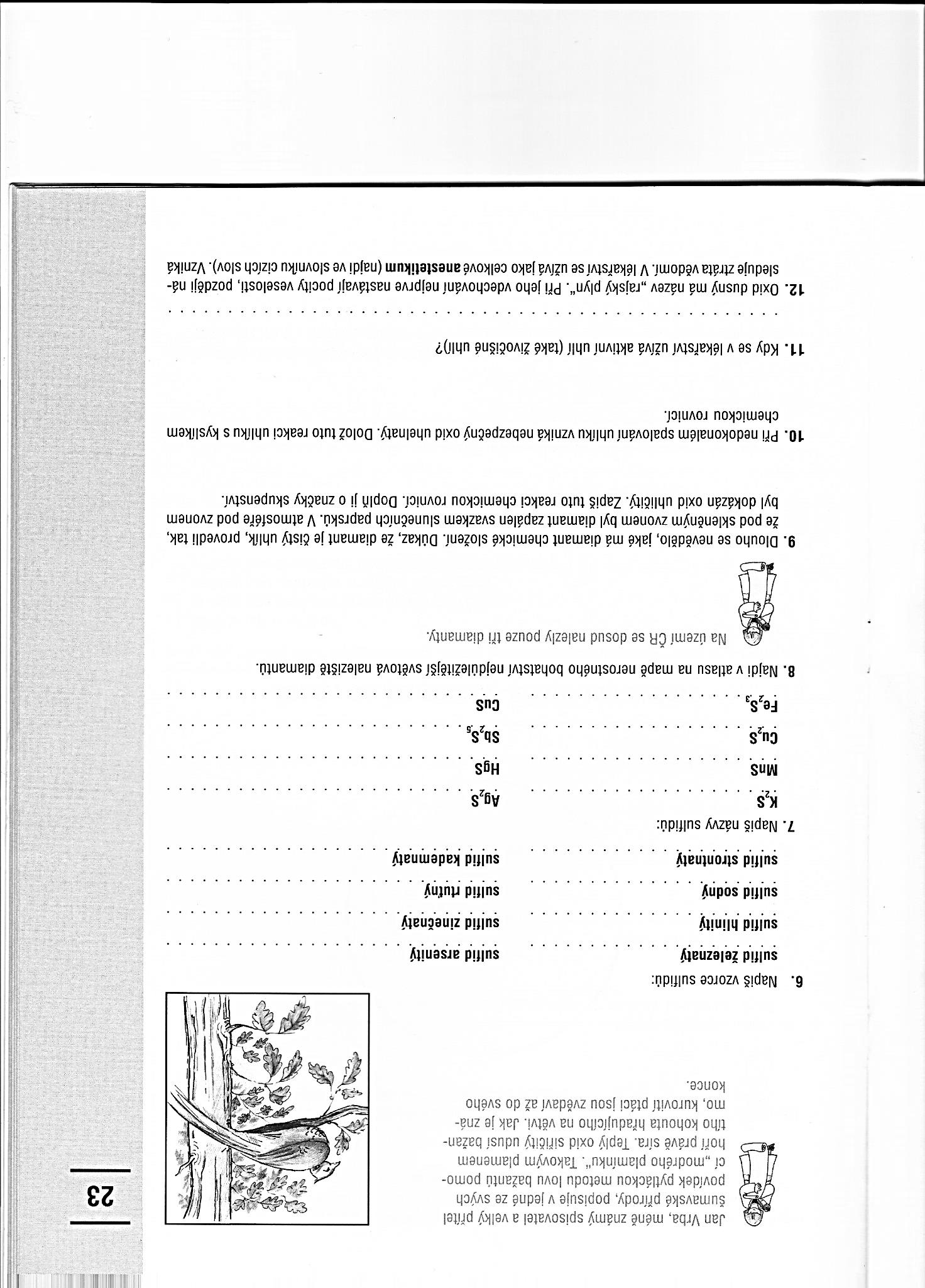 Jméno, příjmení, třída: ____________________________Chemie 8. ročník (3. 5. – 7. 5. 2021) – Soňa Hemišová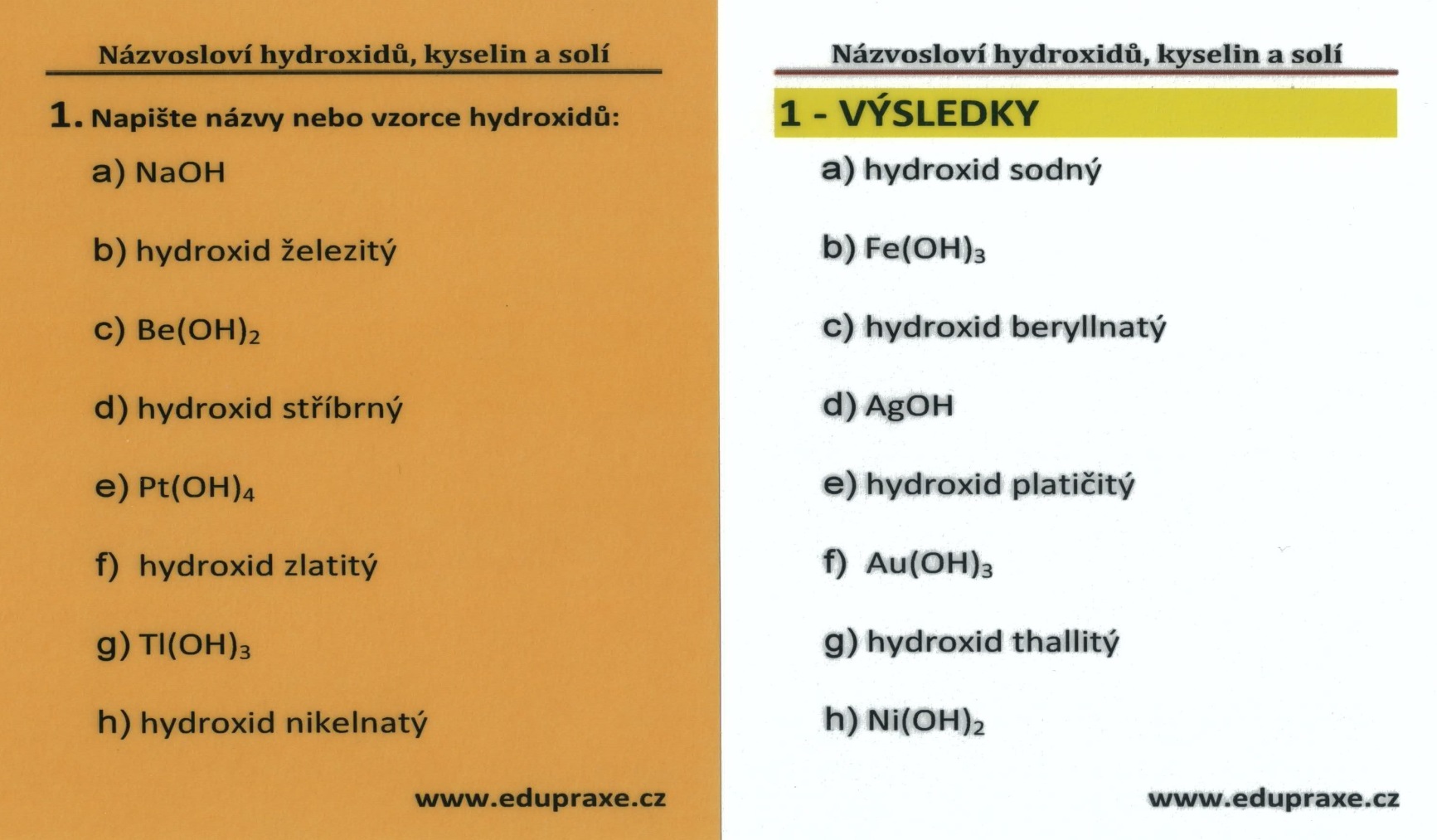 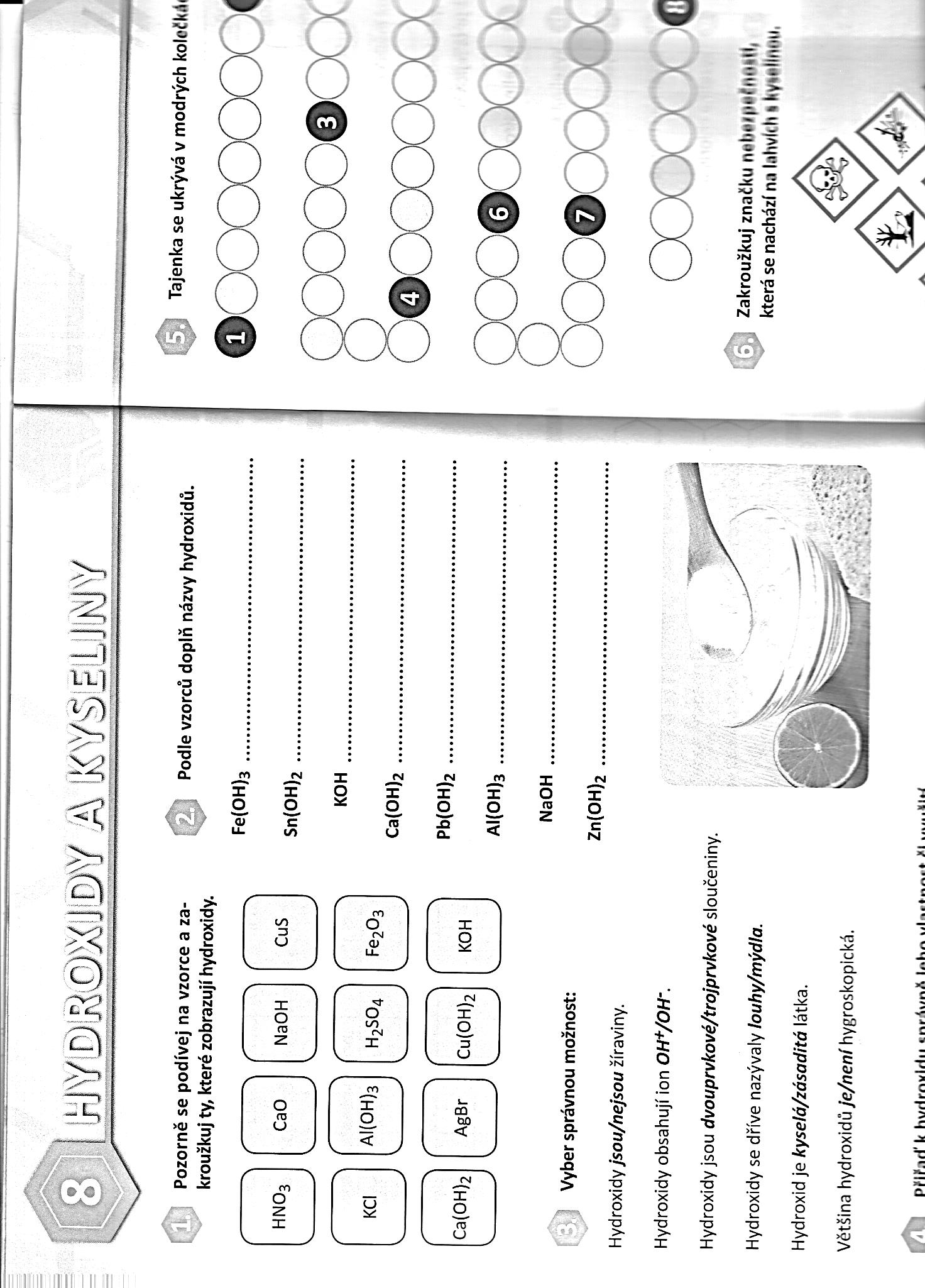 